Номер в геральдическом реестре Ульяновской областиДата внесения в геральдический реестр Ульяновской областиНазвание официального символаРегистрационный номер в Государственном геральдическом регистре Российской Федерации и дата внесенияЦветное графическое изображение (рисунок) официального символа (в действующей редакции)Геральдическое описание официального символа (текст) с указанием автора/авторов (в действующей редакции)Решение об утверждении (об изменении) официального символаМесто хранения официального символа1234567823827.02.2017Флаг Николаевс-кого района№ 2434 от 28.06.2006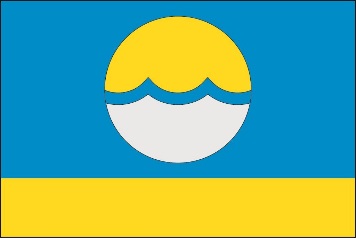 Прямоугольное полотнище с отношением ширины 
к длине 2:3, состоящее из двух горизонтальных полос: верхней синего (шириной 3/4 от ширины полотнища) и нижней жёлтого цветов; в центре синей полосы – чешуйчато разделённый полосой синего цвета шар, верхняя половина которого жёлтого, а нижняя – белого цвета. Флаг разработан Анатолием Сергеевым, художником (г. Ульяновск).Решение Совета депутатов муниципального образования «Николаевский район» от 09.11.2005 № 63 (с изменениями, внесёнными решением Совета депутатов муниципального образования «Николаевский район» от 27.05.2014 № 96)Административ-ное помещение Совета депутатов муниципального образования «Николаевский район»